黄冈市专业技术人员资格证书网办流程百度搜索“湖北政务服务网”，或者输入地址：湖北政务服务网 (hubei.gov.cn)，进入以下界面：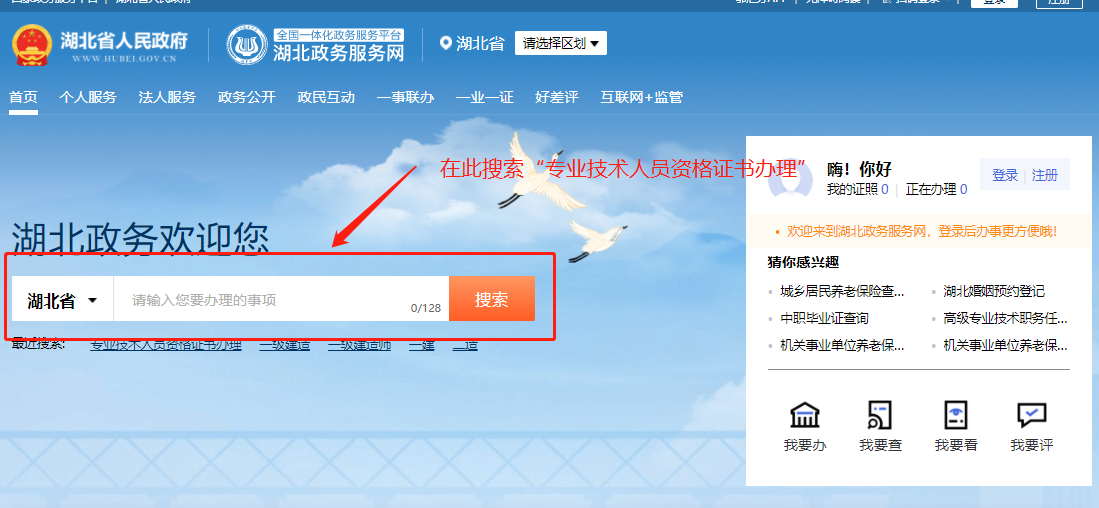 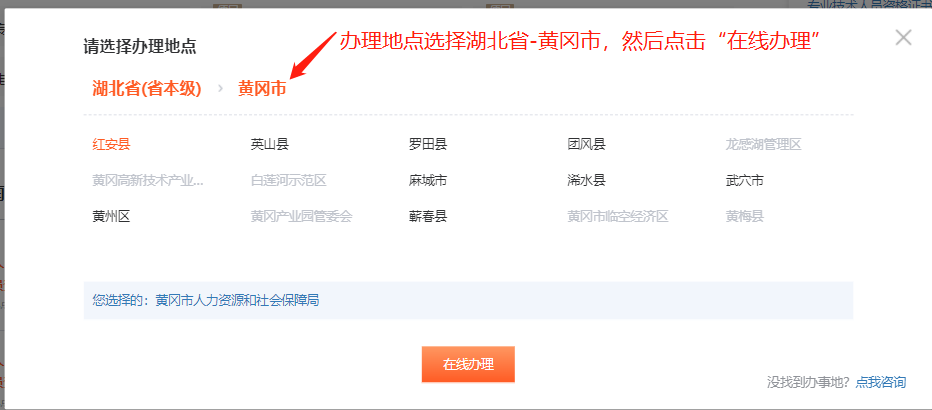 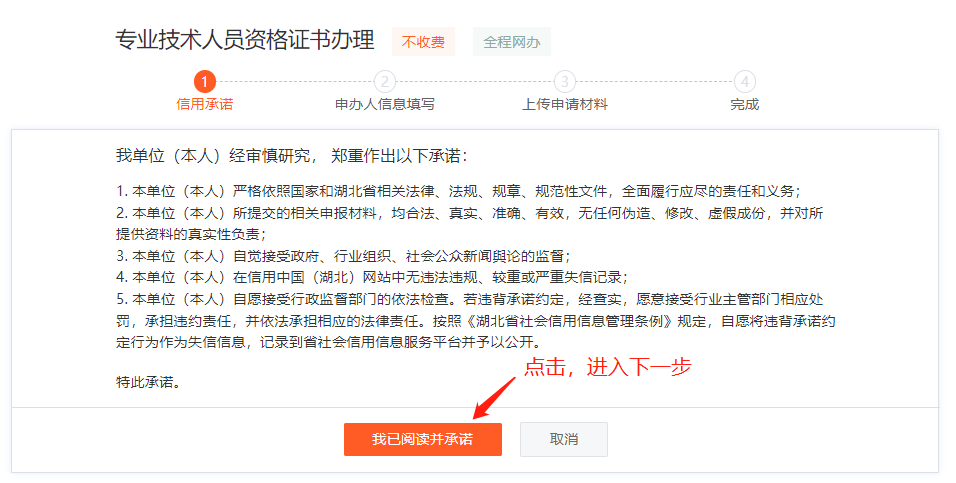 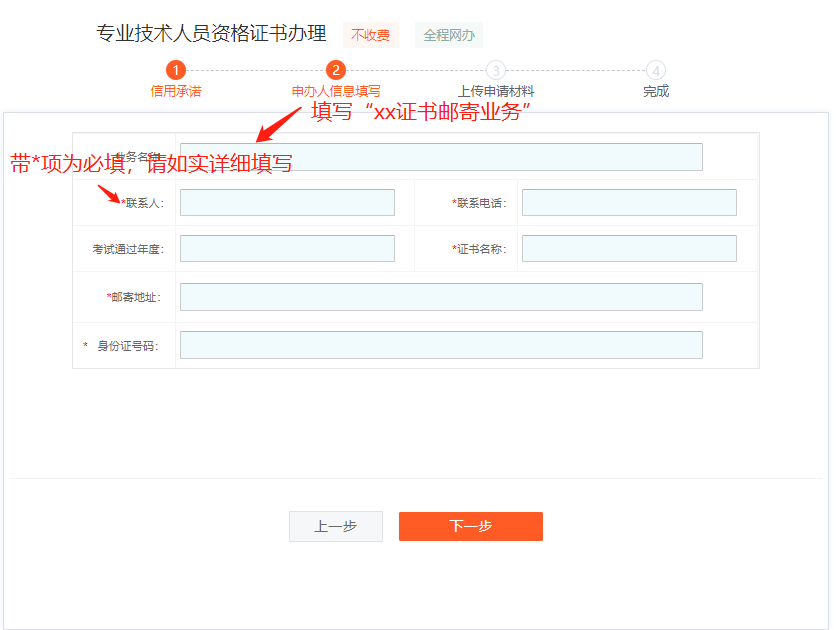 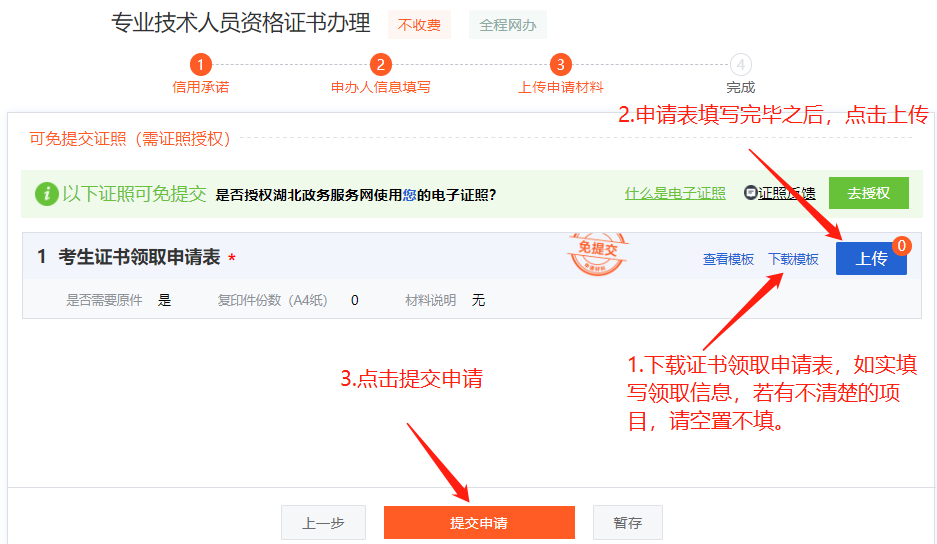 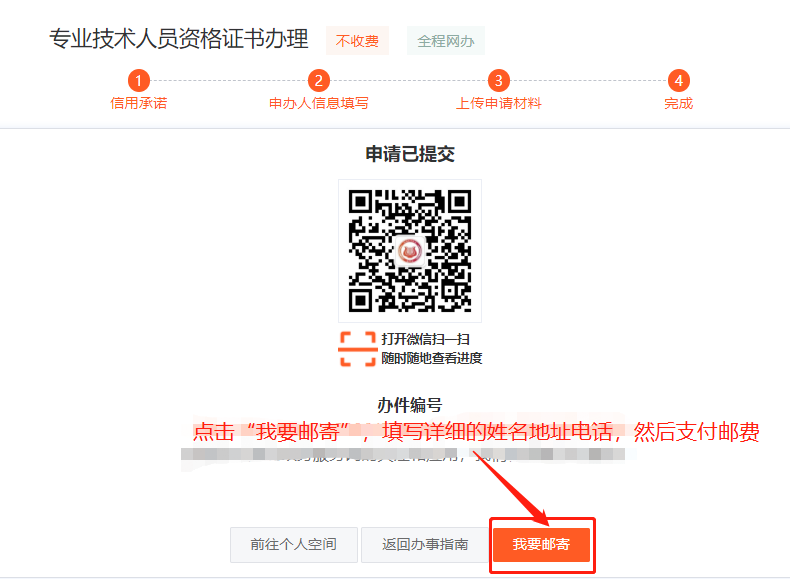 